Healty family menù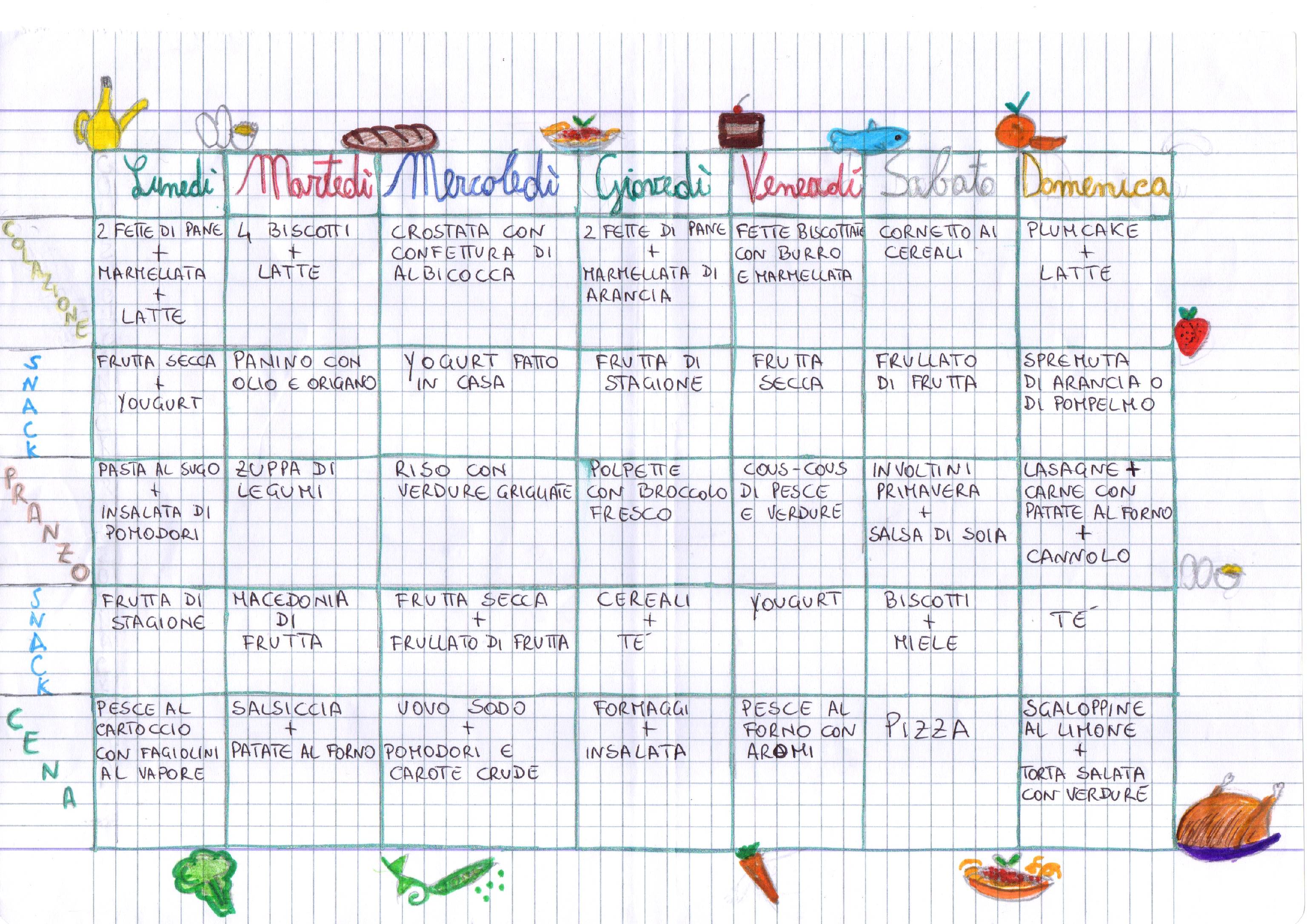 MondayTuesdayWednesdayThursdayFridaySaturdaySundayBreak-fast2 slides of bread+Jam+glass of Milk4 biscuits++Glass of milkHomemade cake or pie with apricot jam 2 slides of bread+Orange jam2/3   slides of crisp-bread with butter and jamCroissant with cerealsPlum-cake+ a glass of MilkSnackDried fruit+yogurtsandwich with olive oil and oreganoHome-made YogurtSeasons fruitDried Fruit Fruit milk-shakeOrange orGrapefruit juiceLunchPasta with tomatoes sauce+Tomatoes saladLegume soup(beans, chickpeas,lentils, ecc…)Rice with grilled vegetablesmeatballs and broccoliCous-cous with frish fishes and vegetablesSpring rolls+Soy sauceLasagne+Meat with baked potatoes+ cannolo (sicilian sweet)SnackFrish seasonal fruitFruit saladDried fruit+Fruit milk shakeCereals+teaYogurtBiscuits+HoneyTeaDinnerBaked fishWith steamed  green beansSousages with baked patatoesBoiled egg+Tomatoes and raw carrotsCheese+saladBaked fish with aromasPizzaScallops with lemon+savory pie with vegetables